ИНФОРМАЦИЯ О 	СОРЕВНОВАНИИ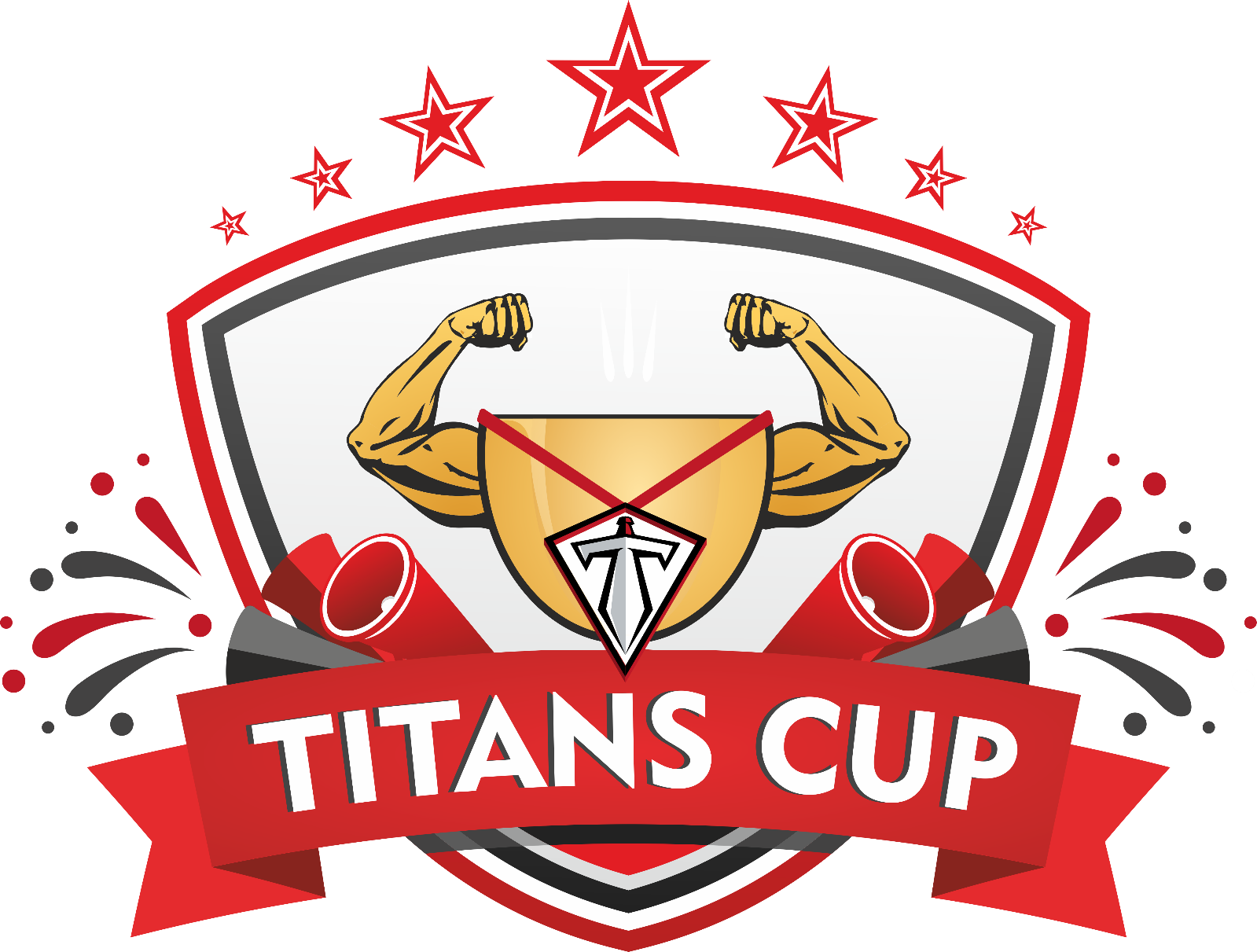 Соревнования по Чир спорту          "Открытый Кубок Титанов”в дисциплинах : чирлидинг стант, чирлидинг стант смешанный, чирлдинг стант партнерский.Дата проведения: 15.08.2020Место проведения: FORESTA FESTIVAL PARKул. Санаторная, владение 3 п/о, Мещерское ул., Прохорово, Московская обл., 142360 Кубок Титанов Summer Можно сказать, что это уникальное спортивное событие, организованное клубом Titans Cheer Family совместно с Федерацией Чирлидинга Москвы.
Это открытый турнир для дисциплин групповые и партнёрские станты, предназначенный для популяризации чирлидинга в России и частности в Санкт-Петербурге. 
Обстановка и специфика соревнований делает этот турнир отличным от других и с каждым годом привлекает все больше спортсменов.
В прошлом году приняли участие спортсмены из Казахстана и даже прилетели спортсмены из Владивостока.
В этом году пройдёт уже третий турнир Кубок Титанов 3.0. Поэтому можно смело назвать его ежегодным.  Соревнования проводятся во всех возрастных категориях в дисциплинах групповой и партнерский станты, правила отличаются от действующих правил Министерства спорта Российской Федерации, но это позволяет сделать соревнования уникальными и еще более интересными.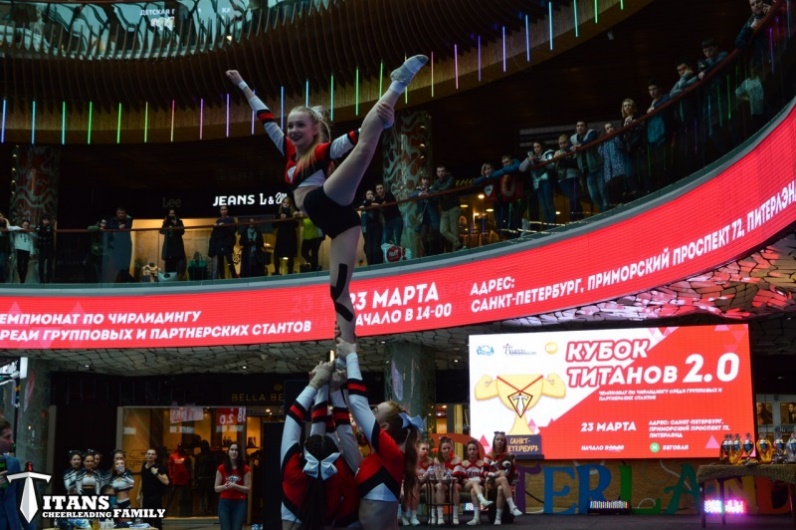 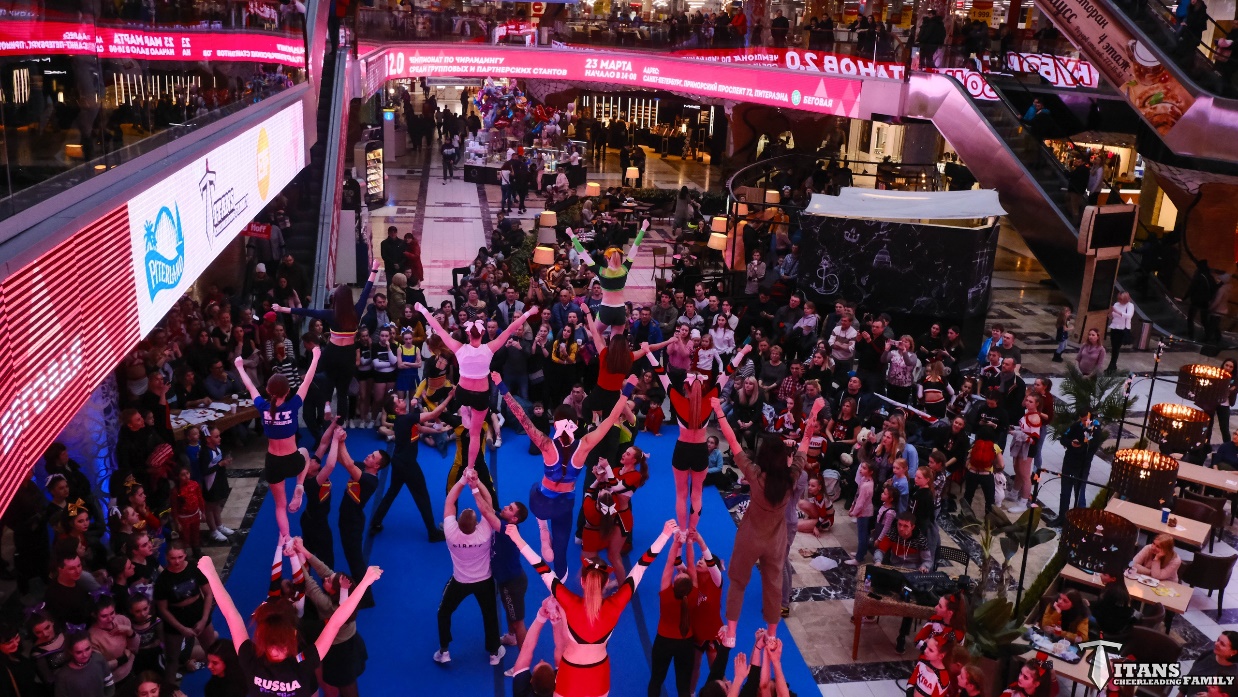 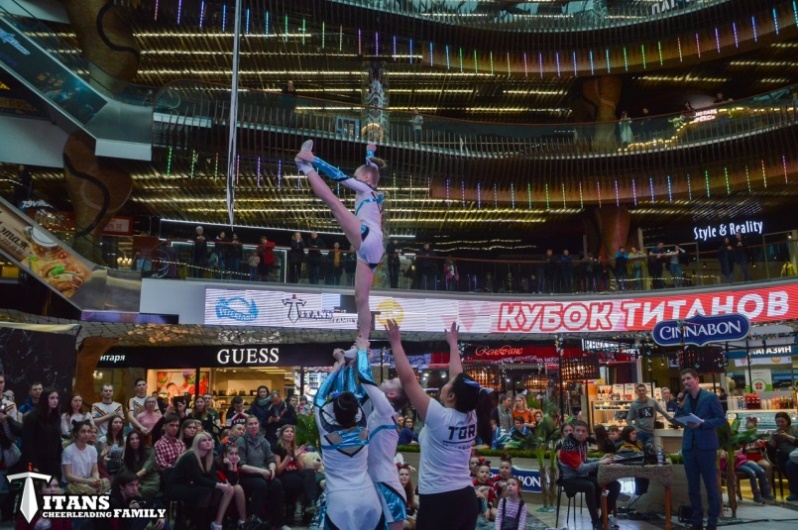 Возрастные категории и дисциплиныСоревнования являются открытыми для всех команд Российской Федерации, а также для команд разных стран, в следующих возрастных категориях:Одна команда может заявиться на участие в нескольких спортивных дисциплинах в рамках своей возрастной категории.Категории и дисциплины в соответствии с кодом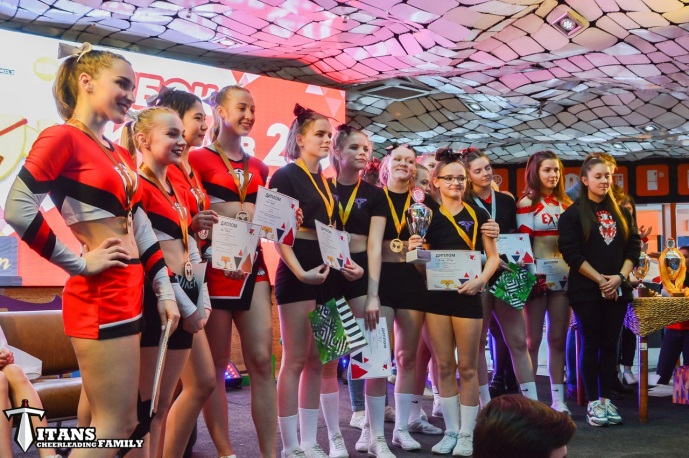 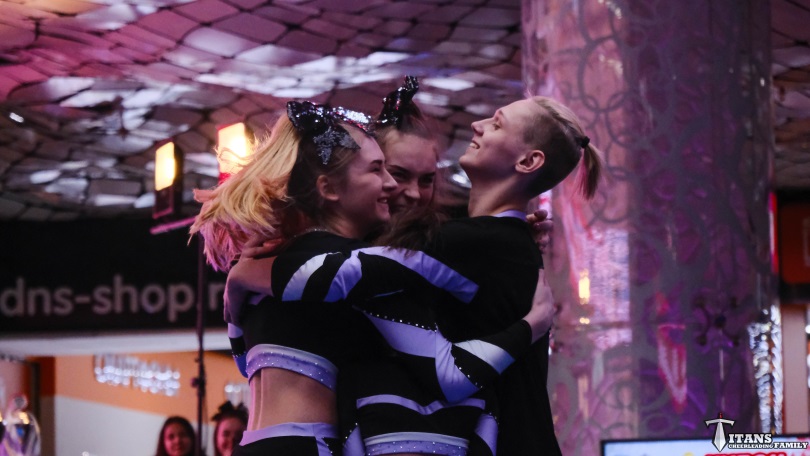 Регистрация и заявки на участиеПредварительная заявка на участие в соревнованиях подается посредством онлайн-сервиса, расположенного по адресу в сети Интернет: www.cheerportal.ru не позднее 10 августа  (23:30). Для подачи заявки, необходимо зарегистрироваться на сервисе www.cheerportal.ru и следовать инструкциям сервиса. Заявка подаётся отдельно на каждую дисциплину и к  каждой заявке прикрепляется музыкальный трек команды и квитанция об оплате регистрационных взносов. Только при соблюдении всех требований: введение всех спортсменов команды, согласно возрастным границам, тренеров, прикреплённого трека и квитанции пройдёт регистрация команды на портале. Подача предварительных заявок по e-mail не осуществляется.Команды, не подавшие предварительные заявки до 10 августа 2020 г, к участию в соревнованиях не допускаются.По всем вопросам регистрации на www.cheerportal.ru можно обратиться по электронной почте: info@cheerportal.ru. Взносы за участите и организационные расходы Все команды, заявившие свое участие в соревнованиях перечисляют на расчетный счет регистрационные взносы. Размер взноса зависит от даты внесения:В связи с неопределенными причинами взнос можно производить прямо на счет организаторов.5469 5500 4959 3194Иванов И.В.Датой внесения считается дата поступления денежных средства на расчетный счет. Взнос осуществляется за каждого участника команды в каждой дисциплине. Перечисление платежа осуществляется единовременно за всю команду, кроме запасных.Копия квитанции о перечислении взносов  присылается на электронную почту: iliacheercoach@gmail.com  в течение 3-х дней с даты платежа.На месте проведения соревнований, представитель команды должен представить в зоне регистрации оригинал заявки (окончательная заявка), заверенную руководителем организации, с действующим медицинским допуском на каждого спортсмена, а также для несовершеннолетних спортсменов необходима расписка от родителей с разрешением участия в соревнованиях (указать в каких)с указанием: ФИО, год рождения, паспортные данные (данные Свидетельства о рождении).При этом достаточно допуска врача общей практики (терапевта), нет необходимости предоставлять подтвержденные результаты УМО врачом по спортивной медицине.Подача Заявки на соревнования подтверждает согласие участников, их 
родителей и других лиц, указанных в заявке, на обработку персональных 
данных в соответствии с ФЗ №152 «О персональных данных» в целях участия в соревнованиях, ведения статистики с применением различных способов обработки.Билеты для зрителейВход для зрителей свободный.Контакты организаторов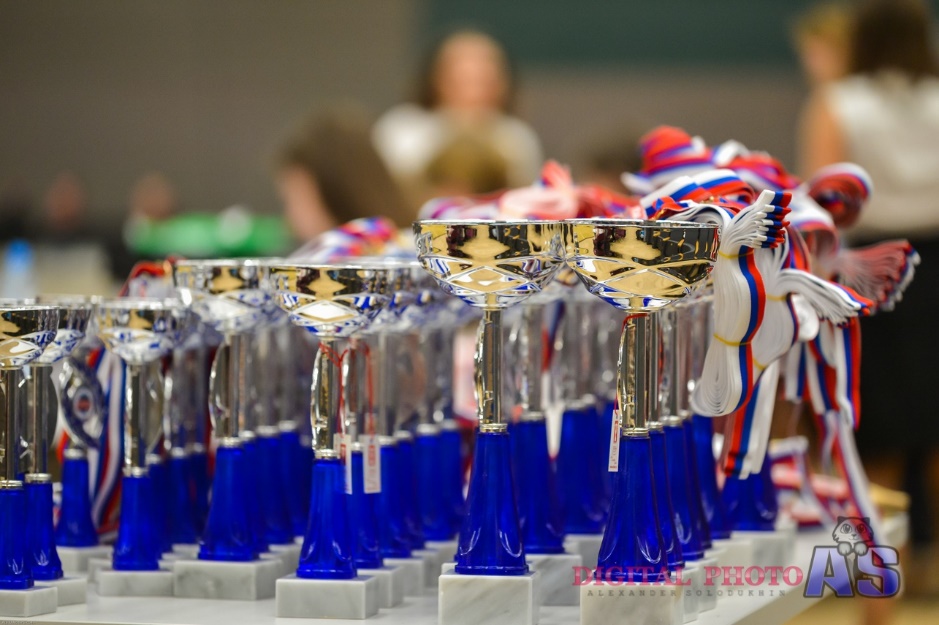 Возрастные категорииДисциплинаЮниоры, юниорки  (12-16 лет) 2008-2004 г.р.ГРУППОВЫЕ СТАНТЫ (ЧИРЛИДИНГ-СТАНТ)ГРУППОВЫЕ СТАНТЫ МИКС (ЧИРЛИДИНГ-СТАНТ-СМЕШАННЫЙ)ПАРТНЁРСКИЕ СТАНТЫ (ЧИРЛИДИНГ-СТАНТ-ПАРТНЁРСКИЙ) Мужчины, женщины  (от 15 лет)2005 г.р. и старшеГРУППОВЫЕ СТАНТЫ (ЧИРЛИДИНГ-СТАНТ)ГРУППОВЫЕ СТАНТЫ МИКС (ЧИРЛИДИНГ-СТАНТ-СМЕШАННЫЙ) ПАРТНЁРСКИЕ СТАНТЫ (ЧИРЛИДИНГ-СТАНТ-ПАРТНЁРСКИЙ)ДисциплинаОсновной составОсновной составЗапасныеЗапасныеДисциплинаminmaxminmaxГРУППОВЫЕ СТАНТЫ (ЧИРЛИДИНГ-СТАНТ)ГРУППОВЫЕ СТАНТЫ МИКС (ЧИРЛИДИНГ-СТАНТ-СМЕШАННЫЙ)3502ПАРТНЁРСКИЕ СТАНТЫ (ЧИРЛИДИНГ-СТАНТ-ПАРТНЁРСКИЙ) 2202Юниоры, юниоркиJGSЮниоры, юниорки (12-16 лет) - ГРУППОВЫЕ СТАНТЫ (ЧИРЛИДИНГ-СТАНТ)JGSCЮниоры, юниорки (12-16 лет) - ГРУППОВЫЕ СТАНТЫ МИКС (ЧИРЛИДИНГ-СТАНТ-СМЕШАННЫЙ)JPSЮниоры, юниорки (12-16 лет) - ПАРТНЁРСКИЕ СТАНТЫ (ЧИРЛИДИНГ-СТАНТ-ПАРТНЁРСКИЙ)Мужчины, женщиныSGSМужчины, женщины (от 15 лет) (чир) - ГРУППОВЫЕ СТАНТЫ (ЧИРЛИДИНГ-СТАНТ)SGSCМужчины, женщины (от 15 лет) (чир) - ГРУППОВЫЕ СТАНТЫ МИКС (ЧИРЛИДИНГ-СТАНТ-СМЕШАННЫЙ)SPSМужчины, женщины (от 15 лет) (чир) - ПАРТНЁРСКИЕ СТАНТЫ (ЧИРЛИДИНГ-СТАНТ-ПАРТНЁРСКИЙ)Размер взносаДаты«Ранняя подача»500 рублейс 23.07.2019 до 08.08.2020«Поздняя подача»700 рублейс 08.08.2020 до 10.08.2020Titans Cheer Family 8 (999) 225-07-62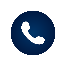 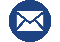 iliacheercoach@gmail.com   https://vk.com/ titansfamilyteam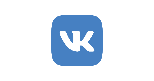   https://www.instagram.com/Titans_family/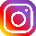 